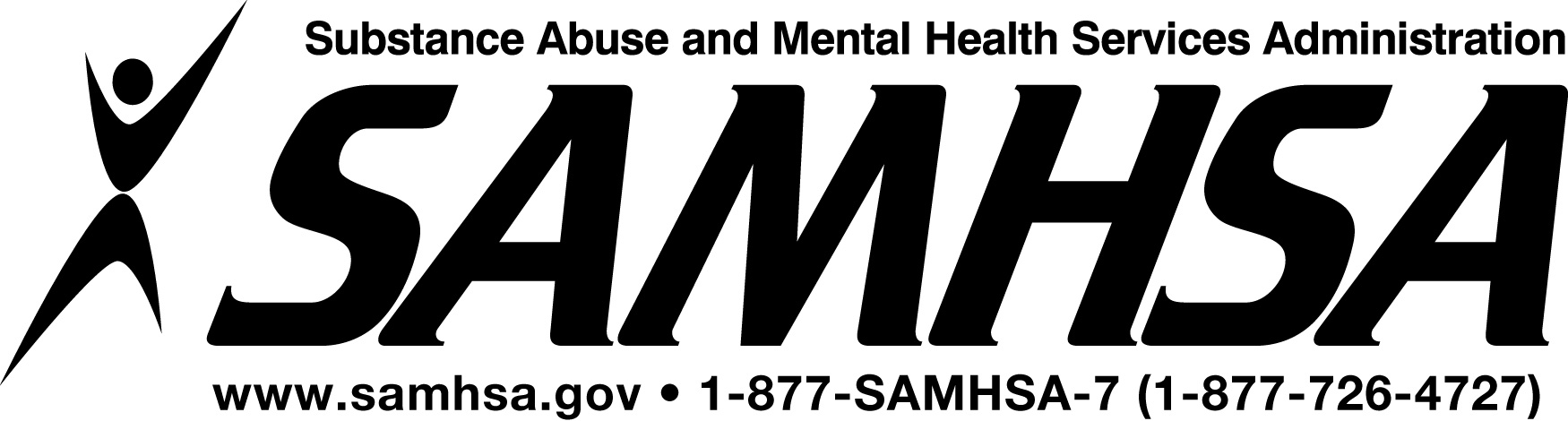 CABHI: SOAR and IPS IntegrationLearning Community and Pilot TimelineState Teams who received the CABHI-States-Enhancement Grant will complete a year-long pilot aimed at integrating the IPS and SOAR components of the CABHI grant.The pilot will be preceded by a Learning Community comprised of 4 weekly, 90-minute sessions that aim to prepare participants to successfully integrate IPS and SOAR within their CABHI grant program. GOAL: Successfully integrate CABHI and IPS components such that individuals receiving income support services are served by one or both programs, as meets the person's needs. Reduce the gap in income support services for those individuals seeking SSI/SSDI and/or employment. Reduce homelessness by creating a  system with streamlined access to income support services. DatesTopicPresentersHomeworkDue April 29Complete pre-pilot surveyMay 6, 3pmSOAR: Identifying applicants and quality reviewSOAR TA Center Outline current identification and quality review practices in place, bring existing outcomes, if available May 12, 3 pmIPS implementationDartmouth: Robert Drake and Deborah BeckerTalk with staff trained or to be trained about experience using the methodMay 17, 3 pmStreamlined referral systems (income needs assessment and employment readiness) SOAR TA CenterDraft/modify a tool for assessment and referralMay 26, 3 pmTracking outcomes and evaluation criteria SOAR TA Center and Policy Research Associates, Inc.Finalize tracking methodsJune 1, 2016-May 31, 2017Pilot implementation: Begin implementation and tracking outcomes for pilot activitiesPilot implementation: Begin implementation and tracking outcomes for pilot activitiesPilot implementation: Begin implementation and tracking outcomes for pilot activitiesJune 30, 3 pmParticipate in monthly pilot check-in calls. Participate in monthly pilot check-in calls. Report on progress/barriers/outcomes Monthly calls1-2 participants from the state team1-2 participants from the state team